Associated Student Government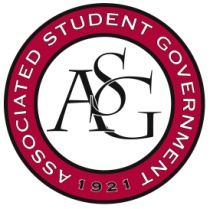 University of ArkansasASG Senate Bill No. 12Author(s): Chair of Senate Colman BetlerSponsor(s): Senator Kianna SarvestaniThe Bill to Amend the ASG Code with Regard to the Investigations CommitteeWhereas,	The Graduate Student Congress and the Associated Student Government split to form two separate entities including the new Graduate and Professional Student Congress; andWhereas,	This called for a complete redrafting and restructuring of both groups governing documents, encompassing the Associated Student Government Code and Constitution; andWhereas,	This restructuring called for the formation of a Code and Constitution committee responsible for the aforementioned changes as well as their implementation; andWhereas,	These changes involved removing GSC from the documents in numerous places to ensure cohesiveness and clarity within all governing documents; and Whereas,	The ASGJ requires these governing documents to be accurate and thorough in order to operate to their required standards; andWhereas,	These documents require maintenance and upkeep to meet the aforementioned standards and be as effective as possible when dealing with a multitude of situations that may arise; thenBe it therefore resolved:	The Associated Student Government Code of Laws be updated to in the following capacities; andBe it further resolved:	ASG Code Title IV, Section 12, subsection C, subsubsection “e” be removed from the code; andBe it further resolved:	ASG Code Title IV, Section 12, Subsection C, subsubsection “a” be amended to state “Two (2) ASG senators appointed and confirmed by the ASG Senate;”; andBe it finally resolved:	This bill go into effect upon passage by the ASG Senate and subsequent signing by the ASG President.Official Use OnlyAmendments: 										Vote Count:  	Aye 	45	 	Nay 	0	 	Abstentions 		Legislation Status: 	Passed  Yes		Failed 		 	Other 			___________________________			________________Colman Betler, ASG Chair of the Senate	Date___________________________			________________J.P. Gairhan, ASG President	Date